DENTON BRIDGE STUDIO
UNIT 183  DISTRICT 16
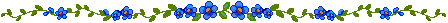 
SPRING in NORTH TEXAS
“That Bloomin’Tournament” 500/NLM SECTIONALMAY 15 – 17



SCHEDULE OF GAMESFRIDAY, MAY 15        STRATIFIED PAIRS     10:00 and 2:30SATURDAY, MAY 16    STRATIFIED PAIRS    10:00 and 2:30All Pair Games are Single Session Events 
(Free coffee and snacks during games)SUNDAY, MAY 1 7       SWISS TEAMS (2 sessions)   10:00 & TBA(Lunch served between Swiss Team Sessions)

Pair Games - $10.00/person/session --- Sunday Swiss - $104.00/team
$4.00 extra per session for unpaid ACBL membersStratifications A/500-300, B/300-100, C/100-0 
(Averaged Masterpoints, with no player over 500 Masterpoints   Stratifications can be adjusted at director’s discretion)
DENTON BRIDGE STUDIO
1500 DALLAS DR., DENTON, TX 76205
(Attached to the Budget Host Inn & Suites)

Tournament Chair:    Kim Brinkman
Partnerships and Questions
dentonbridgestudio@gmail.com   
940-205-7300